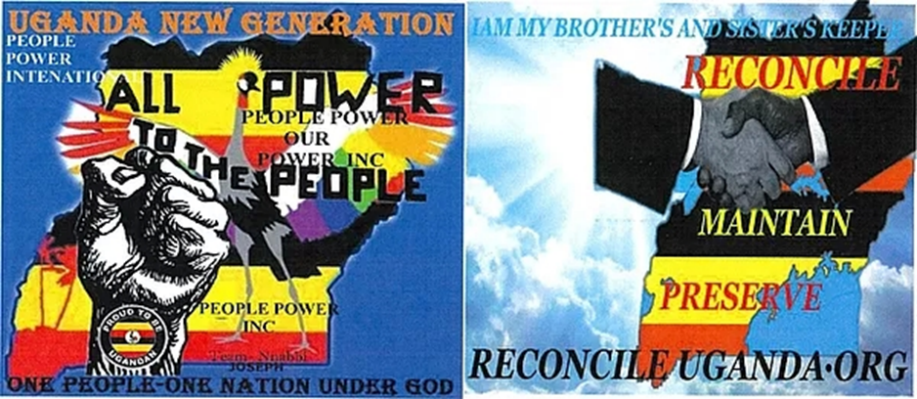 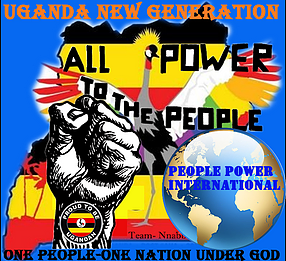 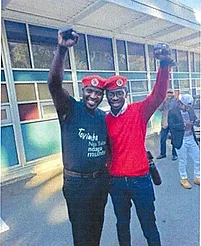 UGANDA PATRIOTIC DUTY- ADVOCATES FOR UGANDA RWANDESE-CITIZENS OF UGANDA PER UGANDA CONSTITUTION-ARTICLE10.THE UNVEILED GENOCIDE PLOTS AGAINST THEM AND THE 317 NRM PARTY UGANDA MEMBERS OF THE PARLIAMENT, ALLEGEDLY BY HONORABLE ROBERT KYAGULANYI AKA. BOBI WINE'S MOVEMENT.HE. The President of the Republic Uganda Gen.Kaguta Museveni and to all Ugandans described in and by the Uganda Constitution- the supreme law of the land, and to the # International Community/ UN and Human Rights Organizations, greetings from Reconcile Uganda and Development, www.reconcileuganda.org, a Civil Rights advocates and Activist Organization in pursuit of the political conflict settlement of Uganda led by a champion of law and order, God's anointed Prophet Joseph Kizito entrusted with the mysteries of Uganda, with a 12 years political experience, a civil rights advocate and activist leader well informed about the issues of Uganda, knowing both the opposition and the sitting government very well. Have criticized the bad and acknowledged the good done for the people of Uganda, for the government has had some promises- defaults and also had plenty of developments achieved for the nation, establishing and maintaining her peace, therefore, I have to give credit where it is due. Furthermore, do have great knowledge about the international community policies for Africa especially Uganda. The government defaults are simple to solve and that's for another time, but at the moment, unapologetically it is a decreed emergency to defend and advocate for 'Uganda Rwandese' fellow citizens of Uganda per Uganda Constitution Article 10 who have been put on notice for slaughter, Rwanda genocide part 2, this time in Uganda.  https://youtu.be/qoqQmVPqUJgAllegedly by Honorable Kyagulanyi aka Bobi Wine's underground movement within his Twebelelemu movement, focused in the Preplanned Revenge-Crusade led by his confidant, and inner circle friend and member of his international political wing- Robert Mugisha aka. Kabuye Boston. Emergency measures have to be put in place to stop the plots- this warning with evidence is likened to Lieutenant-General Romeo Dallaire Commander of the UN peacekeeping force by then in Rwanda 1993 # telegram he sent to the United Nations -warned them about preplanned and the pending genocide in Rwanda. In his words; https://youtu.be/HNqPZZA1wxkThe telegram sent to UN; https://youtu.be/SVnOGsJY5RQTherefore, the same notice - telegram goes to all the international community who are to receive a copy of this document to take the warnings of these allegations in this document seriously. Let the world- the United Nations be reminded, of the Rwanda genocide 1993, almost everyone lost family members and relatives, and in some cases lost all except one survivor to tell the story, therefore, since then, it has been a process by the Rwanda Government to develop reconciliations programs to help heal the hearts- wounds of her citizens in the country and those across the world that includes those residing in Uganda. Unfortunately, as that program progressed, now comes Honorable Kyagulanyi’s movement- commander/spokes -person Robert Mugisha aka. Kabuye Boston his right man, and one of the leaders of the underground movement, put them on notice for slaughter -the Uganda Rwandese genocide part 2- audio evidence of that meeting is attached-evidence video;  https://youtu.be/lbfYLHmao2I Such calls for condemnation against Honorable Kyagulanyi aka. Bobi Wine’s movement from the International community, who are advocating for him without knowing the hidden agenda, something we have brought to light with evidence, among others, in their preplanned revenge-crusade doing harm to the 317 NRM Party Members of the Uganda Parliament who supported the Constitution Amendment Age-Limit bill and all those supporting the current regime.HE. The President of Uganda, on the behalf of our Organization, do thank you for your duty of services rendered to our Nation Uganda together with the men and women who serve under your leadership.HE. I humbly do inform you that a copy of this document is going to be made public and also be sent out to other authoritative bodies in the International Community across the world, for it is of the Public interest and National security at the same token it is within the confinement enforcement of the guidelines of the UNITED NATION Assembly resolution 260 A (111) of 9 December 1948 Convention on the Prevention and Punishment of the Crime of Genocide, and the UNITED NATIONS Memoir MEMBER STATES TO ADOPT- RESPONSIBILITY TO PROTECT THEIR POPULATION.On the record, despite having petitioned the Government of Uganda in 8 petitions which were of national interest and security of her people in the pursuit to save the nation from political conflicts unrest, which would destabilize the country and the region at large, henceforth, lead to a civil war, if legal and civil prevention measures are not put in place according to what was revealed in the petitions, which all are in your possession.Therefore, you do have an idea about the narration of this document, which to the rest of the world don't, especially the international community, the Authoritative bodies such as the UN, USA, Britain, European Union, East Africa Federation, Human Rights Organizations and the President of Rwanda, whom all I would like to engage since they're member States of UN General Assembly, and due to the seriousness of the unveiled alleged forewarned plots against humanity.For every coin as two sides, so does the story, therefore, based on the evidence collected in support of our case, https://youtu.be/lbfYLHmao2ITitle: EVIDENCE OF CRIMES AGAINST HUMANITY ALLEGEDLY BYBOBI WINE'S MOVEMENT, the decision was reached through our legalOrganizations, to oppose Honorable Robert Kyagulanyi aka. Bobi-wine not be permitted to contest for the position of the Presidency of Uganda at this period due to the alleged preplanned illegal Revenge-Crusade, the hidden agenda within his movement which could destabilize the country and the region at large.Despite acknowledging that it is within his constitutional right to do so and contest for the highest office in the land. Nevertheless, it is our Organization's position to inform the rest of Ugandans and all the authorities of the International Community, of the alleged hidden agenda they did not know about within his movement as they gear support of him, to reconsider and be reminded of the many Precedents- examples of North Africa-"ARAB SPRING" Revolutions, Libya and Syria, etc. that turned into a civil war despite all the warnings given to the international community, lessons to learn from. Proof Video; https://youtu.be/eRV0R0gzivASyria; https://youtu.be/MFIUfyLnMV8 We continue to call on all the international community to investigate these allegations and stand with the advocates of the Uganda Rwandese, and the people themselves. Uganda Rwandese genocide threat video at minutes 5;01: https://youtu.be/VpfZ_vgVZpM title: PT2 ROBERT MUGISHA KABUYE aka KABUYE BOSTON PLOT GENOCIDE AGAINST UGANDAN RWANDESE.Therefore, do state the following; HE. The President of Uganda Gen. Museveni and to all fellow Ugandans and the International Community/UN, hear-yee hear- yee, in respect-to uphold, defend and the enforcement of the United Nations resolution stated above- the 'United Nation General Assembly resolution 260 A (Ill) of 9 December 1948 Entry into force: 12 January 1951, in accordance with article XIII, do base our case- petition empowered under these articles;Articles Il Clause (a)(b)(c) and Article Ill The following acts shall be punished;(a) Genocide (b) Conspiracy to commit genocide (c) Direct and public incitement to commit genocide.Who will take the blame?And in defense of the Uganda Constitution, do narrate the following allegations with overwhelming evidence against the accused members of the Twebelelemu Revolution- a movement led by Honorable Robert Kyagulanyi aka. Bobi Wine, a Ugandan President candidate 2021, in advocacy and the defense of about the 2 million Uganda Rwandese ethnic group who are Citizens of Uganda Per Uganda Constitution Articles 10, who are condemned by the avenger the underground movement within Honorable Robert Kyagulanyi aka. Bobi Wine's Twebelelemu movement, who have judged, condemned them, and falsely accused this minority ethnic group to be the problem and the cause of Uganda's miseries and as non-citizens that deserve to be wiped out- Rwanda genocide 1993-part 2 version, this time in Uganda, contrary to the Uganda Constitution Article 10 which guaranteed them citizenship and in violation of domestic and international laws.                THE ALLEGATION FACTS WITH EVIDENCE ESTABLISHEDHonorable Robert Kyagulanyi aka. Bobi Wine is a sitting member of the Uganda Parliament the second branch that makes a government the legislature. Around February we petitioned him and narrated to him the allegations, the preplanned revenge crusade with evidence attached, unfortunately just ignored it because the named were part of the international political wing and inner circle friends, just embraced them even though was aware of allegedly intents.Honorable Robert Kyagulanyi and his International Political wing officers are one team, a joint enterprise working hand in hand.On the live camera taped by the assassin himself and the spokesman of the Underground movement that is preplanning to commit genocide part two against the Ugandan Rwandese by the names, Robert Mugisha aka. Kabuye Boston, in it, he endorsed him and his followers in the live video made especially for his endorsement which went viral on many social media outlets, empowering and boldening the underground movement. Henceforth, is a part of his international political wing and inner circle friend.His other International political wing officer by the name, Martin Richard Byakuleka, allegedly preplanned genocide against the 317 members of the Uganda Parliament "it is a policy written on stones" allegedly he claimed. and again, incites the opposition to kill by using tires put on fire and the dangers of their fumes as poison useful to finish off the named government officials.     5.His European International Political Wing member officer, Magidu Magezi aka. Kojja omugezi Facebook blogger, Proclaims it loud and clear on videos, to go after all the relatives, mothers, and their children of all those who support the current government in their revenge crusade and even rape them before their families. He doubles down in the preplanned revenge crusade, proclaims that some people have to be killed for Uganda to become stable, he claims.    6.They ganged up in protest against a seven-month pregnant woman a member of Uganda Parliament while in the USA without mercy, as proof and notice set against to the other remaining 316 NRM Party members of the parliament of their seriousness threats against them, intent allegedly was to mount pressure on her and cause the death of her seven months, unborn baby, in the process also lose her life. Every civil human being understands what seven months pregnant women go through that Doctors protect them against any pressure or stress. Petitioned the mayor of Waltham City on her behalf, advocating for her safety.All the allegations with proof, videos of evidence are attached to this document.NB: There are lots of repetition throughout this document because different people and groups are being addressed in it as witnesses of one another, so bear with us.Let all Ugandans and the International Community be informed that in the entire world there are only two nations that genetically are brothers and sisters, Uganda and Rwanda, you find Grandfathers who lived in Uganda and some born in the country since 1926, generations have been birthed in Uganda since then. You can find their children living in Rwanda and their grandchildren in Uganda and vice versa, back and forth not to mention that there are almost 30 percent intermarriages between Ugandans and Rwandese right from the King of Buganda his Highness Ronald Mutebi, king of the most populated tribe in the country the Ganda tribe located in the central region of the nation up to a local person, all are protected by Article 10 of the Uganda Constitution, which Honorable Kyagulanyi's-movement wants to violate.Therefore, any political movement with evil motives to preplan slaughter this innocent ethnic group of people deserves no opportunity to run for any office nor position in the government of Uganda, that's part of our position why we opposed Honorable Kyagulanyi because these are his inner circle friends and political wing officers. Our claims are supported by evidence audio of their genocide plot meetings. Evidence video link; https://youtu.be/lbfYLHmao2Itittle: EVIDENCE OF CRIMES AGAINST HUMANITY ALLEGEDLY BY BOBI WINE’S MOVEMENT.Bear with us as we lay down our case.In any event, if these preplanned plots get committed, we shall hold Honorable Robert Kyagulanyi aka. Bobi Wine a current Uganda President aspirant 2021 accountable in the alleged " Joint Criminal Enterprise" a term used and as stated in the prosecution court briefs- genocide case ' Bosnia' and Herzegovina vs. Serbia and Montenegro in the International Criminal Court (ICC), where the Prosecution asserted that "the accused(in this case Hon Robert Kyagulanyi) had influence and effective control over his subordinates, (followers, members of his international political wing) furthermore that the accused 'KNEW OR HAD REASONS TO KNOW' that the subordinates were about to commit genocide, and that the accused failed to take the necessary and reasonable measures to prevent such acts or to punish the perpetrators." In that case, the accused leaders were found guilty jointly of committing genocide against the Bosnian Muslims. The Honorable has been petitioned about these allegations and is aware of them and his friends named in our case, but instead allegedly embraced them. Never did he respond to our organization's petition for the record.Fellow citizens of Uganda and the International Community bear with us patiently as we prove our case with video evidence- in their own words step by step, and why you- all the international community who have pre-anointed and sponsored Hon.Kyagulanyi aka, Bobi Wine, have been blindfolded not to know about these allegations, but after being brought to light, and God forbid that they don't get carried out, but if they do, anybody can make a case against you for sponsoring a " joint criminal enterprise" just as asserted in the International Criminal Court (ICC), case.That is the very reason why rich countries are afraid of sponsoring Africa revolutions for fear according to many precedents, things can go out of hands and wars turns into a civil war and in the end, the loss of many innocent lives, for example, in Libya, South Sudan, Belgium- Rwanda- Hutu's genocide against the Tutsi as accused by President Kagame, Syria and the North Africa Arab spring revolution- which got rid of the dictators but the aftermath was not pretty.Despite Ugandans crying out for a change of another new Leader that's understandable and we are not blind to that truth, however, the change of running a revenge crusade against the Uganda Rwandese, and the 317 NRM Party members of the parliament and all those supporting the government, by Honorable Kyangulanyi's movement is not the change that is needed nor waited for. We shall only support a mature civil change that benefits all Ugandans through a reconciliation project, at the same time, as we reach out to all stakeholders, in the political conflict settlement initiative programs to be conducted through Reconcile Uganda and Development Organization and hopefully with the power of prayers and God's help reach a consensus amongst all Ugandans.Honorable R. Kyagulanyi young in politics still has time to reflect on his mistakes, learn from them, and mature in political governance and management of society, such shall serve him well and the rest of the country. He has been taken advantage of and mislead by many with selfish ambitions in the back ground, who are using him as a bridge to achieve their objectives in the name of" we want- change." But if he grows up in politics, will have a personal vision for the country without anyone misusing and misleading him.To the International Community- all the Member States of United Nations, be reminded that in the 1993 Rwanda genocide, the Hutu slaughtered over one million Tutsi's before our eyes, despite all indicators of warnings reported by many including Lieutenant-General Romeo Dallaire Commander of the peacekeeping force by then; https://youtu.be/HNqPZZA1wxkThe blame game went around and no one wanted to take responsibility for the failures but be shared by all the world, claimed the Former President Clinton link https://youtu.be/-Oa1mTrkeuw Nevertheless, the current President Kagame faulted the international community for failing to stop the massacres when United Nations had peacekeeping forces there, but he pointed out Belgium, in particular, to blame for having sponsored the HUTU-REVENGE CRUSADE. United Nations, is now serious, due to the mistakes done in the Rwanda genocide video; https://youtu.be/HNqPZZA1wxkNB: Questions; Now to all the international community supporting, advocating, and sponsoring Honorable Robert Kyagulanyi aka. Bobi Wine to take over leadership of the Nation Uganda, after you view our case with overwhelming evidence of their alleged hidden agenda-the revenge crusade captured on videos which you didn't know about before, https://youtu.be/lbfYLHmao2I YouTube title: EVIDENCE OF CRIMES AGAINST HUMANITY ALLEGEDLY BY BOBI WINE'S MOVEMENT who then this time will take responsibility and the blame when Uganda Rwandese ethnic group about 2 million people been put 'on notice FOR SLAUGHTER' by allegedly Honorable Kyagulanyi 's underground movement within his moment proclaimed by the spokesman leader Robert Mugisha aka. Kabuye Boston, a member of his international political wing team and his inner circle confidant makes a declaration of them to be slaughtered- Rwanda genocide part 2 in their alleged preplanned revenge crusade if comes to pass?Such will be in violation of the 1948 Convention on the Prevention and Punishment of the Crime ofGenocide. Article Ill The following acts shall be punishedGenocide (b) Conspiracy to commit genocide (c) Direct and public incitement to commit genocide, who will take the blame? https://youtu.be/Sk0 wwKhHY0More to this issue, it means the 2 million Uganda Rwandese have a right to defend themselves, and in the process, it can get out of hands escalate into a civil war just because the world did not take seriously our warnings when availed to them.LEGAL STEPS TAKEN TO AMEND THE HONORABLE WHICH HE IGNOREDAround February 2020 under Women Power Our Rights and Expose Bullies against Women Organizations, we petitioned the Honorable Robert Kyagulanyi aka. Bobi Wine a President aspirant of Uganda 2021, and addressed our grievances, provided him evidence of many unveiled plots against fellow Ugandans, and asked him to address the issues and at the same time respond to our Petition, unfortunately, he declined and ignored it, allegedly embracing the intents of the alleged because the alleged perpetrators named in the petition were part of his international political wing officers and inner circle friends.Furthermore, some he had endorsed on camera as his right man by the names Robert Mugisha aka. Kabuye Boston the lead spokesman of the Underground movement planning to kill all the Uganda Rwandese in Uganda- in his own words, according to the audio evidence collected in their meetings listen to his words - https://youtu.be/qoqQmVPqUJgWe shared the Petition with many Ugandans via social media outlets, e.g., onUganda Facebook 100 groups, shared 393 times and on WhatsApp andMessenger text apps, many times, believed to have reached 3 million Ugandans with that Petition calling them out as witnesses to the petition of national interest which was addressed to him. Many unanswered questions have raised up against Honorable Kyagulanyi, whom many suspects to allegedly know much about the Uganda Rwandese preplanned revenge crusade genocide part 2, because, which human being can endorse any movement that wants to kill his in-laws and their ethnic group origins, just as he did, caught on the camera, and worst part of all was taped by the perpetrator- the Assassin-Genocide spokesman himself of the future preplanned Uganda Rwandese genocide movement that hates the Rwandese with passion who wants to kill his wife and his in laws and the Uganda Rwandese, ethnic group, by the names Robert Mugisha aka Kabuye Boston. To endorse a want to be genocide crusader, that is delusion and beyond any civil imagination, because civility calls for, respect, protection, and advocacy for your wife's ethnic group as a courtesy of appreciation. But his anger against the President has blinded his reasoning capacity. So then how can he be trusted with a big nation of 42 million with different tribal and ethnic groups, if he sponsors those who want to destroy his family, how then can he be trusted with other people's families?2.Two versions of suspected answers have gone around, allegedly either his wife and in-laws are protected, and the rest be killed because they claim that many hold many positions in the government, which they want to push out of power.3.NB. Whatever we assert in the document is proved in the evidence video.The genocide crusader Robert Mugisha aka. Kabuye Boston, in their underground meeting, caught audio in the video, his movement calls to kill all the Uganda Rwandese,(b) Martin Richard Byakuleka, claims a written policy on stones to severely harm the 317 NRM party Members of the Parliament of Uganda, calls on Ugandans to use tires as a tool to kill those in the current government and teaches how effectively those tire fumes can severely kill and painfully.(c) Magidu Magezzi aka. Kojja Omugezzi in Europe, calls on a revenge -crusade slaughter, " Uganda to be stabilized some people have to be killed that's the truth, I say it loud and clear" he claimed all caught on the video, also put the Ugandans on notice to go after the families of those supporting the government rape their wives and mothers before them, all evidence of these allegations are collected in our evidence videotape https://youtu.be/lbfYLHmao2I EVIDENCE OF CRIMES AGAINST HUMANITY ALLEGEDLY BY BOBI WINE'S MOVEMENTAll legally admissible in all courts of laws, not hearsays but their own words. Ladies and gentlemen all these guys are his international political wing officers and inner circle friends, the international political wing, he and they are one team and persons in the struggle.4.The Revenge Crusade is eminent, Honorable Robert Kyagulanyi aka. Bobi Wine himself gives orders allegedly to harm all those against his movement in the struggle- either you're with us or against us- policy, all caught on tape; https://youtu.be/lbfYLHma021which empowers his movement with no holds bar, no rules of engagement, but act violently, the cyberbullying, something that has been seen by many Ugandans on all social media outlets, done by his followers. something many have complained much against his followers.NB. The Laws of God through Prophet Moses states; Deuteronomy 19:15 (NKJV) "One witness shall not rise against a man concerning any iniquity or any sin that he commits; by the mouth of two or three witnesses the matter shall be established.Ladies and gentlemen, they are their own witnesses of their alleged to commit crimes in the joint criminal enterprise.All these individuals are officers of Honorable Robert Kyagulanyi aka Bobi wine International Political Wing and inner circle confidants in a joint criminal enterprise, these are the same criticizing the Uganda government and promising Heaven on earth in their new government # "Honorable shall crown everyone with a crown" (Tuyiyambala engulle) they claim.So, what's the difference between those whom they want out of power and them, yet those in power have not done things that this movement is contemplating to do in their revenge crusade.NB: we assembled an 8hrs case video evidence, title: THE UNCOVERED PLOTGENOCIDE AGAINST UGANDA RWANDESE PT 1 https://youtu.be/F8DdshIHcac and title: UNCOVERED PLOT AGAINST UGANDA MEMBERS OF THE PARLIAMENT PT2 https://youtu.be/Vr_u3JH8n4k  teaching and explaining to fellow Ugandans why they should not embrace any revenge crusade movement, and also explained the constitutional rights given to the Uganda Rwandese ethnic group as fellow citizens of Uganda per Uganda Constitution Article 10, to go after them is criminal and in violation of domestic and international laws, the same applies to going after the second branch of the Government the Parliament. And we shall continue to educate them about the rule of law which makes societies civil.HIS MOVEMENT ALLEGEDLY PUT 3 17 MEMBERS OF THE PARLIAMENT ON NOTICE TO DO THEM HARMTo the International Community, who are sponsoring Honorable Kyagulanyi, who again will take responsibility- the blame when they massacre the 317 members of the parliament who also have been put on notice by his movement in the revenge crusade? This is worse than the government of President Museveni they have accused over time of corruption and human rights abuses before the international community. Let us not forget the # ARAB SPRING- LIBYA. When the objective was met but later civil war broke out due to lack of maturity, management, and vision by their leaders, such weaknesses are seen in Honorable Kyagulanyi.At the moment he is good as an activist but maturity is required of him which he may attain with time if he chooses to and pursue it.Members of the international Community to anoint someone on the 'face value' without any investigation is absurd and dangerous, you cannot impose on a country an immature person who for the last three years getting into politics has failed to manage and control his movement, but they have run around like barbarians on all social media outlets, cyberbullying -you are either with us or against us and shall be dealt with accordingly, they have threatened. Many Ugandans on social media platforms can witness this fact. Such uncontrolled and unruly movement is the exact indicator of a catastrophe to fall on a nation, which can get out of control beyond management since their leader has failed to manage them while not in power, he won't then when a civil war breaks out.Just to remind the International Community, that the Uganda Political parties and pressure groups are not united, that's exactly what was seen in Syria and Libya more than 100 opposition pressure groups fighting each other turned into a civil war ending up destroying all the achievements of the prior government. Therefore, I urge you to pay close attention to our case and the evidence provided.By the time you're through with this document and watched the video collection of evidence, you will all agree with our organization that he needs more time to educate himself on how to manage society. And you will endorse and support our Organization Reconcile Uganda and development Inc.https://www.reconcileuganda.org to solve the Uganda political conflict settlement.Furthermore, we are in defense of 317 NRM Party members of the UgandaParliament who amended the age limit bill within the rights mandate of the Uganda Constitution supported by the previous precedent amendment of the term-limit bill which was passed by the same body within the rights of the Constitution which gave them power and authority to act accordingly within the powers invested in them from their constituencies. What was done was immoral and again depending on which side of the political spectrum but it was not illegal. To pass a death sentence on them, by Honorable Kyagulanyi's movement, it's criminal. Every allegation narrated in this document, evidence in their own words is collected in the video exhibits link; https://youtu.be/lbfYLHmao2IA petition was sent to the President of Uganda, the Speaker of the Parliament, and the Inspector general of Police in regards to all these alleged threats against fellow Ugandans. Examples, the dangers of sentiments, and consequences of threatening the second branch of the government-the Parliament, the advice was given and requested the speaker of the Ugandan parliament to pass a condemnation resolution against his movement. For example, in the USA a citizen attacked with an intent to kill the congressmen while playing baseball in Washington DC. The seriousness of threats against them warranted a condemnation resolution to be tabled on the parliament floor against Honorable Kyagulanyi's movement. Watch this video of a crazy man going after the congresses in the USA, the second branch of the government just as Uganda members of the Parliament who have been put on notice. https://youtu.be/pJ6sYOVMwNISadly, Honorable Robert Kyagulanyi aka Bobi Wine a fellow parliamentarian, his movement led by his International political wing officers, lead officer Martin Richard Byakuleka has put them on notice written policy on stones to be punished severely, they claimed according to audio and video evidence collected in their own words.They do mean business to harm the 317 MP'S and have exercised it out, because the records prove so, that as barbarians they went after a # seven months pregnant NRM Party Member of the Parliament of Uganda Honorable Judith Babirye when visited the USA, threatened her, cyberbullied her- thousands engaged in the effort across media outlets such as Facebook and WhatsApp texts, searched for her even demanding that the landlord where she was staying cast her out on the streets- a seven months pregnant innocent Member of the parliament, no mercy was shown her, there was no need to deserve threats from these barbarians.Our Organization Petitioned the Mayor of Waltham City USA Advocating for a seven-months pregnant innocent woman against Honorable Kyagulanyi ' movement. This act has similarities to the Rwanda genocide, they had no mercy to the Tutsi pregnant women but were slaughtered- https://youtu.be/Sk0_wwKhHY0The alleged intent was to put pressure on her so that complications may come upon her unborn child and in the process, she too loses her life. No mercy was shown to her just like in the 1993 Rwanda genocide according to Doctors without borders eyewitnesses state that the pregnant Hutu women married to Tutsi men were slaughtered just because they carried the Tutsi- to be born babies.Both these two groups their lives have been put on notice -threatened in the Revenge- Crusade- Genocide part 2 according to the unveiled plots.Not to mention threats against families of those in support of the current regime to harm them and rape their wives and mothers before their families, claimed Magezi aka. Kojja Omugezi residing in Europe.All evidence of all this allegation was presented to the Government of Uganda through petitions in reference and accordance with the United Nations resolutions ‘Member States responsibilities to protect their population'. Copies were sent to thePresident, Speaker of the Parliament, Inspector of Police (IGP), CDF, ECChairman, and as we continue to petition other regional leaders, the President of Rwanda, East Africa Federation, USA, UN, Britain, European Union, etc. all shall have a copy of this document with other petitions including affidavits interpretations of the video evidence in the English language.NB; Honorable Robert Kyagulanyi despite many cries calling him out to control his movement and through our petition written to him in February 2020 alerting him of his barbaric movement and the unveiled plots, and the dangers and harm they can do to our nations if not addressed. He paid no attention nor care but just ignored us, we understand why ignored it because the allegations were about members and officers of his international political wing, allegedly partners in the criminal enterprise instead he encouraged his followers, using a genocide code language " TWEBELELEMU-MWEBELELEMU" (advocate for yourself and fight as you know how) against anyone who is against their movement- allegedly do them harm, all caught on video when he was giving that order. https://youtu.be/TmDBnR4qgE8All that in our evidence video in support of this document. We continue to emphasize this point how serious the petition to Honorable Kyagulanyi in February 2020 was, that we never kept it as a secret but shared it on Uganda Facebook walls in 100 groups, 393 times, texted it on WhatsApp, messenger groups many times reaching out to fellow Ugandans to be as witnesses as we urged him to address our grievances and manage his movement which was out of control, we believe to have reached over 3 million Ugandans on social media outlets.All this is done in the protection of all lives and the prevention of a civil war. Such seeds of hate revenge crusade sentiments run around by Honorable Kyagulanyi,s movement are the causes of divisions that destabilize the country and the region, the examples of Libya, Syria, South Sudan, and many other countries, all had the same objectives but the lack of management and discipline by their leaders, the struggles went out of hand, and the objective was lost but many lives in the process got lost, something Honorable Kyagulanyi has failed to understand nor do, to be trusted with our country at the time when all temperatures are high.More is needed of him to learn and educate himself about discipline and management of the opposition, despite his rights to contest to the highest position in the land, that is just his constitution right together with his followers, just as those in the opposition who oppose his opposition towards the government should also be respected. But this document has shed light on the truth that has been brought to the international community stage who only have been getting only the half-baked story, one sided allegation as supposed to a full story and picture, now you can judge Uganda with a sober mind.We are not advocating of the Uganda government, no, but advocates for all Ugandans, including those in the government in pursuit of a political conflict settlement, find the consensus among all shareholders, in the end, let peace reign, that's what all Ugandans and the world wants to see.​Therefore, we do condemn all acts that violate all human rights in their preplanned revenge crusade- by his Movement in the strongest language possible and also condemn acts done by bad apples in the Uganda security forces afflicted to the people of Uganda, and recommend that the government put up programs which teach the basics laws of the land, by doing so, they relieve some of the stress and the provocation that is put on the Uganda police force, when citizens believe that they can act as barbarians as they wish, resist arrest, and insult them and not expect a push back,  therefore, the knowledge of basic laws of the country can help out and solve that problem.As a reminder, in 1993 the International community/UN self-condemned themselves, pointed fingers of blame at each other for failing to stop the Rwanda genocide despite all indicators of warnings reported by many including Lieutenant General Romeo Dallaire Commander of the UN peacekeeping force by then, who sent a telegram to, by then UN Secretary-General Koffi Annan warning of the preplanned genocide that was to take place, unfortunately, all did fall on deaf ears, sadly about one million people-the Tutsi were slaughtered in 90 days for failure to act on the warnings. Hope this time the Uganda government and the International community will heed these warnings.​Since then, the UN vowed to bypass and adopt many resolutions just as quoted in the memoir above, that never again will they let such acts of genocide against humanity happen, for measures have been put in place to encounter and stop such atrocities against humanity. The Former President of the United States of America Bill Clinton led a delegation of Americans to Rwanda to offer condolences and apologized for standing on the side while genocide was taking place, in his words videos I presented to all Ugandan on media outlets educating them about civilities' and the dangers of inciting seeds of hate against fellow Ugandans in an 8 hrs. case video seen above.Now, allegedly the underground movement within Honorable Robert Kyagulanyi aka. Bobi Wine, a Presidential candidate 2021 movement, led by the endorsed spokesman by him- personally, Robert Mugisha aka. Kabuye Boston his confidant, are preplanning to commit genocide part 2 against the Ugandan Rwandese, who have been put on notice supported by the evidence we gathered, which have been presented and reported to the Uganda government. Approximately there are 2millions Uganda Rwandese residing in Uganda put on notice in their REVENGE CRUSADE. https://youtu.be/VBXfJJyJ3eUFellow countrymen and the international community/ the United Nations, be informed that no opposition in Uganda has ever promised a 'REVENGE -CRUSADE accept allegedly Honorable Kyagulanyi aka. Bobi Wine's Movement. Whom in the past three years since 2017 to current have taken over all social media outlet with allegedly a POLICY- "EITHER YOU'RE WITH US OR AGAINST US" More than 10 Million Ugandans that engage on Facebook can witness to this allegation.Honorable Robert Kyagulanyi despite many cries calling him out to control his movement and through our petition written to him in February 2020 alerting him of his barbaric movement and the unveiled plots, which he ignored but instead he encouraged his followers, using a genocide code language " TWEBELELEMU or MWEBELELEMU" against anyone who is against their movement- allegedly do them harm, caught on video giving that order, all that in our evidence in support of this document.TWEBELELEMU- according to our understanding, it means to fight in the struggle on your own as you wish, want, think without 'hold-bars' no legal rules of engagement just like the 1993 Rwanda Genocide they were no legal rules of engagement, the Hutu's got up in the morning filled with anger with seeds of hate against the Tutsi, with Machetes slaughtered over one Million Tutsi's.Furthermore, it is unfortunate to see all these preplanned illegal plot activities to take place and see his movement illegally misusing my companies name as their slogan/symbols- "PEOPLE POWER OUR POWER" such has to stop immediately. SUSPEND HON. KYAGULANYI, AND FIRED 3 INDIVIDUALS, NOTICE TO THE UGANDAN BROADCASTING STATIONS DEMANDING TO CEASE MISUSING OUR COMPANIES NAMES AS A SYMBOLA OR AS A SLOGANCopy of this document has been sent to Honorable Kyagulanyi whom they claim to be their leader and also been sent to the named individuals mentioned in the document and informed them to immediately disassociate themselves and their followers from our legal law-abiding companies. The same copy is sent to Uganda Broadcasting media outlets in the USA.Therefore, on the record as a 12 years civil rights activist leader/Prophet and as the legitimate lawful founder-owner and lawful President of these three Companies which are illegally used as their slogan and symbol: People Power Our People Inc, People Power Inc, and People Power International Inc, certificates of ownership seen and found on their company's website www.peoplepowerourpower.net, to cease the use of them and also to save them from being dragged in the courts of laws because the accused used them in their preplanned revenge crusade and we failed to disassociate from them, after having unveiled the plots.Therefore, I do suspend Honorable Robert Kyagulanyi and his NUP party followers from using them as a slogan/ symbols on their outfits- disassociating them from such groups at the same time I do fire indefinitely his international political wing officers alleged in this document:l. Robert Mugisha aka. Kabuye Boston- disassociate the use of our companies' names indefinitely and immediately.2. Magezi aka. Kojja Omugezzi- disassociate the use of our company's names indefinitely and immediately. 3. Richard Martin Byakuleka- disassociate the use of our company's names indefinitely and immediately.4. Demand all Ugandan Broadcasting internet radio stations/ Tv in Boston Massachusetts to cease using my company’s names as a slogan/symbol when hosting Uganda political guests while their outfits have my company’s names inserted on them or referring to Honorable Kyagulanyi as their founder and President-the companies mentioned, which he's NOT. The records indicate that in the Uganda Constitution Court case filed against him around November 2019 do suggest so, an article published November 21, 2019, by The Independent Magazine, he denies ownership of People Power whether registered or not.Reasons, why we demand to disassociate our companies from his movements, are the allegations that violate domestic, international laws and human rights laws, just as described above with the evidence collected in support of all the allegations such as the alleged unveiled plots- preplanned revenge- crusade to commit crimes of genocide on all Uganda Rwandese approximately 2 million people of them living in Uganda as their home and country, the 317 NRM Party Members of the Parliament who voted to extend the 'age-limit bill' and punish family members of those supporting the government, that includes raping their wives and mothers before them.All allegedly to be committed by Honorable Robert Kyagulanyi aka. Bobi Wine's movement led partially by his International political wing officers and inner circle friends.Therefore, Uganda media broadcasting outlets, to illegally promote the misuse of our company’s names, after being warned of the alleged plots, we shall acknowledge you as partners in the 'crime enterprise' such as described in the precedents pleadings case in International Criminal Court (ICC)- KOSOVO VS BOSNIA.Honorable Robert Kyagulanyi aka. Bobi Wine as their leader shall be held responsible for these alleged plots in case they are carried out. More emphasis to make on this point again and again that sometime back around February 2020, we petitioned him-the Honorable with evidence to address these issues, unfortunately, he declined, instead, he embraced them by endorsing some of the underground movement spokesman the accused on the record- to run the Uganda Rwandese genocide crusade, the endorsement was video-taped by the accused- Robert Mugisha aka Kabuye Boston, and also the NUP Party Membership Card has been issued to him, therefore allegedly making him part of the criminal enterprise as described in the pleadings case Kosovo vs Bosnia in the ICC Court case. Where the leaders failed to punish, stop the plans, and disassociate themselves from their subordinates, for that alone was acknowledged and regarded as an approval of their intent and as jointly engaged to commit atrocities of genocide against the Moslem Serbs. Up to this very day since February 2020 he has declined to respond to the Organization's Petition which alerted him of these plots.To the international community be informed that in the population of 42 millionUgandans, 39 million do not understand DEMOCRACY, nor THE PURPOSE OF A VOTE, but take it as a season of excitement, steal and make some money by being bribed. Because they keep on voting for the same people representatives who have done nothing to their constituents but do excite them during the election seasons by bringing in musicians to amuse them.I do emphasize that many silent majority Ugandans having seen Honorable Kyagulanyi fail to manage and control his movement, together we are letting this cloud pass, and we are willing to wait for the one which will reconcile all Ugandans and NOT run a revenge-crusade on fellow Ugandans.Honorable Kyagulanyi has continually played politics as regards to the sentiments of hate against Uganda Rwandese, using an excuse that part of his family is one, politics, as usual, say anything no questions are imposed back to them, However, fellow Ugandans, in the Video made to the nation I explained with examples right from the Bible Esther Chapter 4 when genocide was going to be committed against the Jews, despite Esther a Jew married to the King was not going to survive, furthermore explained with eyewitnesses testimonies during the Rwanda genocide that intermarriage did not save the Tutsi wives and men right up to the unborn baby in the womb, all were slaughtered. The eye witness, the doctor during the Rwanda genocide video https://youtu.be/Sk0_wwKhHY0Furthermore, which man can ever endorse a movement that hates with passion and wants to destroy his in-laws just as he did? If he can't advocate for the ethnic group where his wife the mother of his children is from, who then can trust him with our country Uganda which is made up of many tribes. A wife-woman is more important than a country- Uganda because at the beginning of creation God first created a husband and a wife- ADAM and EVE, Honorable Kyagulanyi and Barbie Itungo Kyagulanyi, President Museveni and Mama Janet Museveni in the garden of Eden NOT Uganda. Just because people want to liberate Uganda, you take them more important than your mate- ethnic group that is not civil!He lost all the credibility especially from some of us who are born principled and do defend our beliefs seriously, a covenant he made before God in the Church, with her, to protect, defend, support and cherish, not Uganda, the country is secondary. I am not talking about your personal family affair, no! get me right, that you have managed it with excellence grade A++, but the ethnic family being put on notice for slaughter is the point, and if you are a Muslim a convent you took in the mosque. Charity begins at/in the home,Husband and wife make up a home and from the home build up communities and later on the Nation, not the vise visa. Taking Uganda above your home is absurd. If you can endorse Robert Mugisha aka. Kabuye Boston on the record on the tape who hates with passion and wants to kill your family's race, in-law and ethnic group the Uganda Rwandese, who then will protect them? If you love the enemies that want to destroy your family and embrace them, then what credibility do you have to protect Ugandans against domestic and foreign enemies? It is impossible and a lie from Satan himself. you can't! Settle down and reflect on the mistakes you have done in the past three years of activisms, learn from them and regroup, then the sky will be the limit to what you will be able to accomplish. https://youtu.be/VBXfJJyJ3eUAnd as for HE. The President of Uganda you shall share part of the blame for the failure to UPHOLD AND DEFEND the Constitution especially Article 10, which guarantees the Uganda Rwandese rights to apply and become Citizens of Uganda, an oath you took before Ugandans during the inauguration ceremony. Henceforth, HE. as a reminder, my records show that you possess EIGHT Petitions from me alerting you of these alleged plots. which includes some copies sent to the Uganda inspector general of police (IGP), the Speaker of the parliament, the Uganda CDFCMP, the EC. Therefore, questions will be asked? What did you do with those petitions and what measures did you put in place when plots to commit atrocities against humanity were addressed to you? Do not forget, the United Nations Assembly demands you to adopt measures to protect the population just as described below.HE. Uganda is a 'Member State' of the United Nations Generally Assembly which shall receive this copy, and as a reminder that in the UN MEMOIR ' MEMBER STATES TO ADOPT- RESPONSIBILITY TO PROTECT THEIR POPULATION. States as follows:"The principle of the Responsibility to Protect reaffirms the primary responsibility of the State to protect its population from genocide, war crimes, ETHNICCLEANSING, and crimes against humanity. That the responsibility is grounded on well-established legal obligations that entail an obligation not only to punish atrocity crimes but also to 'PREVENT THEM' " "Such legal obligations can be found in the 1948 Convention on the Prevention and Punishment of the Crime of Genocide, in the international human rights and humanitarian law and customary International law. International courts and tribunals have also cited these obligations and clarified their specific content."                                                    RECOMMENDATIONSTherefore, HE the President of Uganda, as a leader and as Prophet of the MIGHTY Living God entrusted with Uganda mysteries and in pursuit to reconcile the Nation, humbly ask you to put out programs of awareness-rights of the Constitution Article 10- which guarantees citizenship to this ethnic group- fellow Citizens of Uganda the Ugandan Rwandese, so that they and the rest of all Ugandans acknowledge the power of the Supreme Law of land (Kamala byonna) the Constitution as far as their rights are concerned guaranteed to them by the Constitution that they are fully Citizens of Uganda, so that Ugandans should stop disparaging them as foreigners or second and third class kind of people, for they are citizens Uganda same rights just like Kings and protected by domestic and international laws.It is shameful that the majority of Ugandans who run those sentiments of hate against Uganda Rwandese, have acquired # CITIZENSHIP of America, Britain and other world Nations just due to the Power of Constitution thereof in those nations, but belittle the Uganda Constitution Article 10 which guarantees the same rights to apply and become Citizens of Uganda for this ethnic group, the Uganda Rwandese. In the words of Jesus Christ- there are the true definition of 'HYPOCRITES' (Bafalisayo- Pharisees.HE. As a Prophet and a Muganda by tribe advocating for Uganda Rwandese fellow Ugandans, first and foremost I would like to thank you for advocating and being there for them after decades of being discriminated against, nevertheless, I have this partial criticism against you concerning the failure to address Article 10 to all Ugandans, because 99% of Ugandans are not aware of it neither 70% of the Uganda Rwandese.Just as you know this ethnic group of Ugandan-Rwandese has suffered sentiments of threats-persecutions since 1982 Obote's time to current due to the weakness of our leader's failure to teach the Constitution basics to the population, on this I call out General Mugisha   who understands and enjoys the benefits Article 10 and stands on it as a presidential candidate but failed to teach others about the same benefits offered by the said Article 10.The same applies to the Ugandan Rwandese culture group the UMUBANO and Mr. Gashumba Frank who has a large platform but not used it enough to teach about the Uganda Constitution Article 10 which guarantees the Uganda Rwandese ethnic group citizenship of Uganda.It will take a collective effort to educate fellow Ugandans about Article 10, nevertheless, it is not too late to do so.As for you Sir, one time I read your article responding to a Muganda -"Mwoyo gwa gwanga" who was carrying out hate sentiments against Uganda Rwandese on social media, you responded and narrated about the history of Uganda and East Africa which is good for civics purposes, but HE, with due respect and in humbleness you did not take an OATH as the President of you Uganda to UPHOLD AND DEFEND HISTORY, NO! But the Uganda Constitution, therefore, you had an opportunity to only educate him and all Ugandans, the Uganda Constitution- the Supreme Law of the Land Article 10 # full stop, which guarantees Citizenship to the Uganda Rwandese- ethnic group! Banyarwanda are handsome and beautiful people just like all the rest of human beings that deserve respect as supposed to prejudice sentiments- seeds of hate against them, that has to stop immediately.​The constitution states that if there be any law, regulations of any culture in contradiction with the Constitution, let the Constitution prevail, full stop, it is the Constitution that makes Societies civil, Uganda needs civility. As a champion of law and order in defense of the Uganda Constitution, advocating for the Uganda Rwandese as citizens of Uganda Per Article 10 of the Uganda Constitution and the protection of the NRM Party 317 members of the parliament, and to all the supporters of your government whose families have been threatened by Honorable Robert Kyagulanyi aka. Bobi Wine's Movement, I affirm, stay firm, and share this document to the rest of Ugandans, do not keep it to yourselves, for you are 'your brother's and sister's keeper. And to HE, I have brought these issues to your attention once again and to the rest of Ugandans including the international Community. HE, the President of the Republic of Uganda Gen. Kaguta Museveni be strong, brave, and uphold and defend the Constitution an Oath you took before the Ugandans.Lastly, I would like to remind all Ugandans that it will take the Arm of God to cause change that will benefit both the government and those supporting it and the Oppositions and their supporters, and Only HIM shall be glorified.Thank you, Sir, for serving our Nation- Uganda.Yours faithfully the founder and President of People Power Our Power/ Reconcile Uganda and Development Inc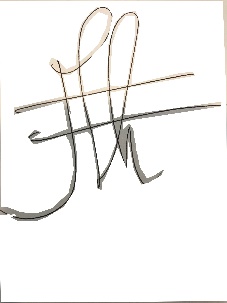 Prophet Joseph Kizito December 15, 2020.Cc; The Speaker of Uganda Parliament.Uganda JudiciaryUganda Inspector of Police (IGP)Uganda CDF/CMPPresident of RwandaEast Africa FederationAfrican UnionUnited Nations General AssemblyUnited States of AmericaBritainEuropean UnionHuman Rights OrganizationsUgandan Media outlets in the Diaspora